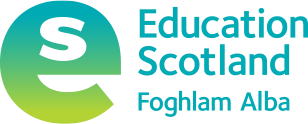 Leadership of and for learningLeadership and learning quotes 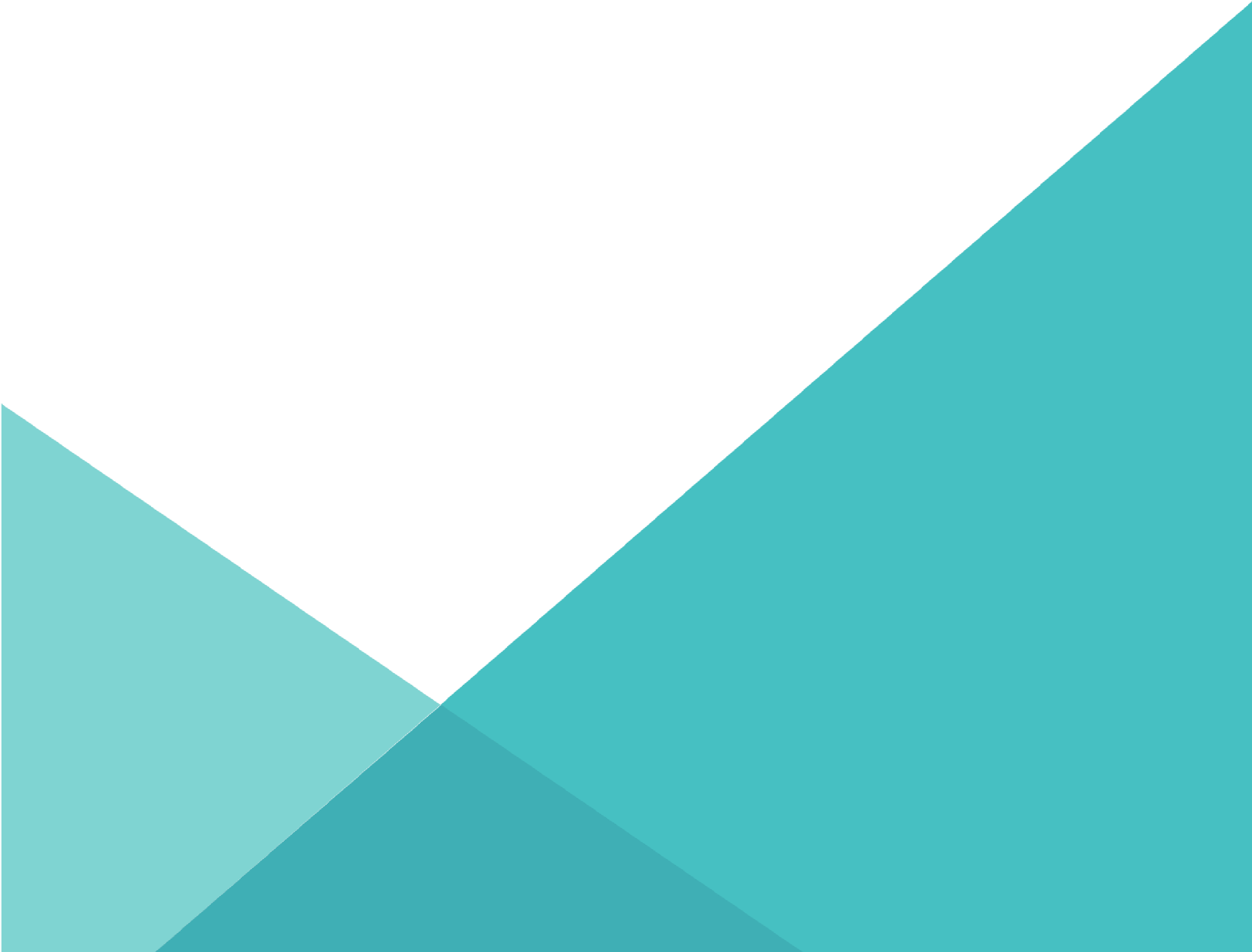 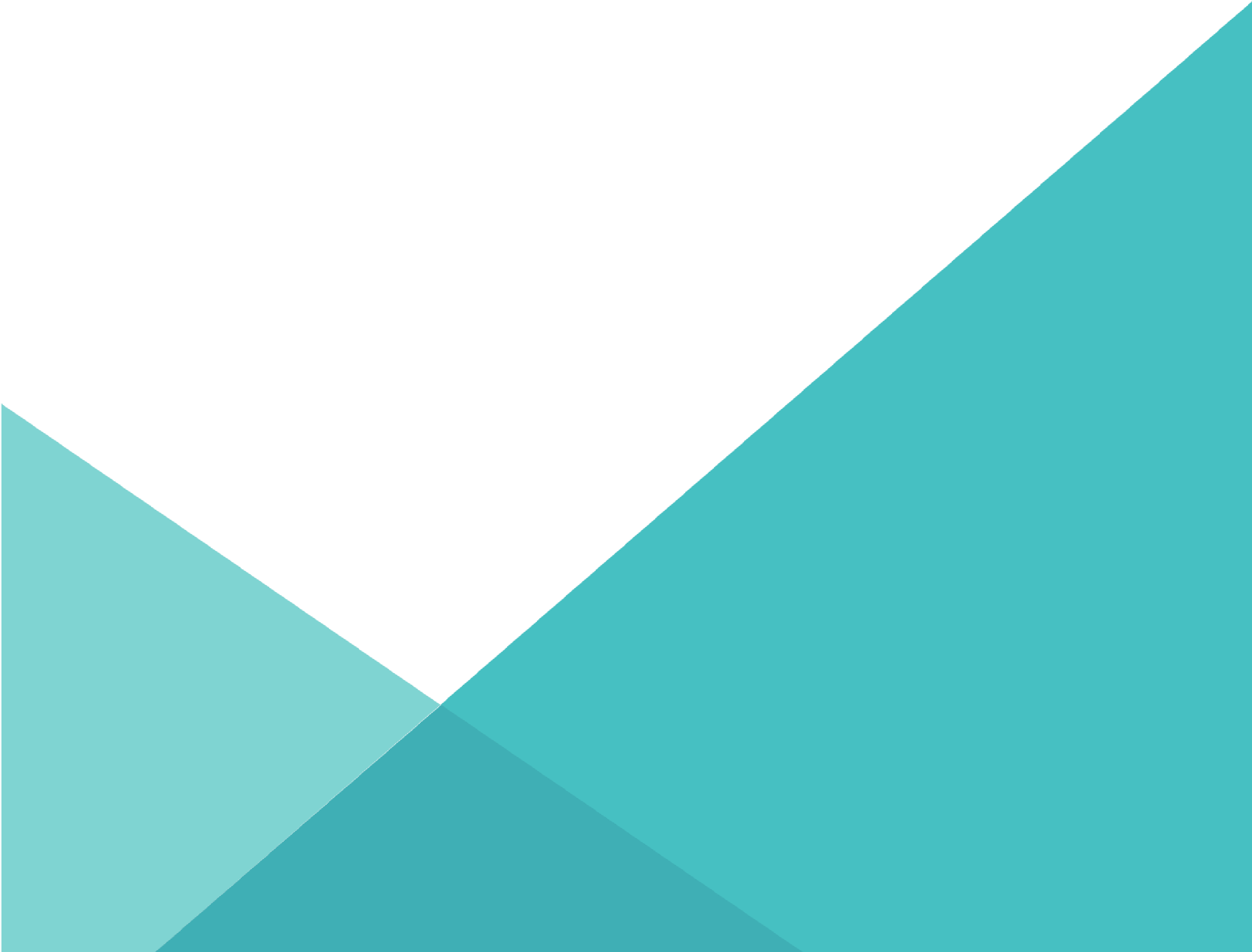 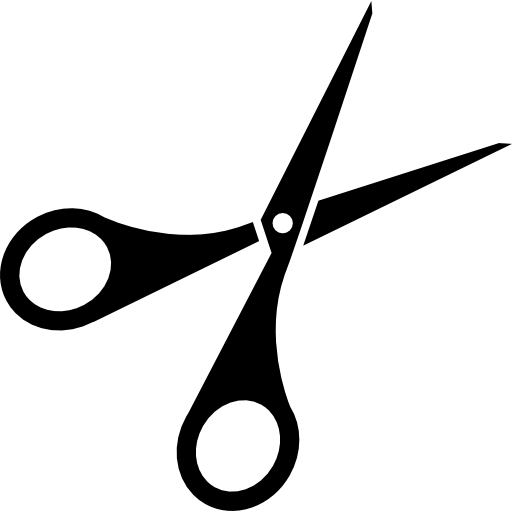 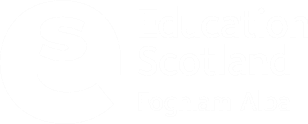 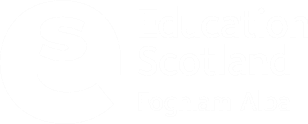 Authentic leaders display a consistency between words and deeds.Goffee and JonesEducating the mind without educating the heart is no education at all.AristotleLeadership is distributed. It resides not solely in the individual at the top,but in every person at every level, who in one way or another, acts as a leader.Daniel GolemanPeople change organisations. The starting point is not change itself orchanging those around us, but taking action ourselves.Michael FullanCollaborative leadership is needed in order to provide responsive and consistent support to people with diverse needs. The ability to build trust, to relate to others with integrity and to ‘bridge’ diversity are all essential skills for those engaged in leadership activities across agency and sector boundaries.Leading TogetherSystem leaders create the conditions for transformation by encouraging leadership at all levels, imbued with the very attributes we are aiming to develop in young people— creativity, inquiry, collaboration, calculated risk taking,reasoned problem solving, and the capacity to learn from experience and face the next challenge.Redefining the Learning Landscape in CanadaAlthough people may differ in every which way— in their initial talents and aptitudes, interests, or temperaments—everyone can change and grow through application and experience.… The passion for stretching yourself and sticking to it, even (or especially) when it’s not going well, is the hallmark of the growth mindset.Carol Dweck All leaders commit to and model career-long learning as a 'leading learner'; and thus encourage others to engage in career-long learning to enhance their practice.GTCS Standards for Leadership and ManagementThe most powerful way that school leaders can make a difference to the learning of their students is by promoting and participating in the professional learning and development of their teachers. Viviane RobinsonI am amazed that I did as well as I did, considering that many of my decisions and actions were based on intuition, common sense, acquired experience, reason and fairly strong convictions about what constituted good and ethical practice.Dean FinkMay your choices reflect your hopes, not your fears.Nelson MandelaLeadership is ultimately the ability to redefine the reality of others.Max Du PreeA leader takes people where they want to go. A great leader takes people where they don’t necessarily want to go, but ought to be.Rosalynn CarterPeople don’t buy what you do, they buy why you do it. And what you do simply proves what you believe.Simon Sinek Uplifting leadership makes spirits soar and pulses quicken in a collective quest to achieve greater good for everyone because we feel drawn to a higher place as well as to the people around us as we strive to reach it.Hargreaves, Harris, Boyle  Leaders are coaches.They release the potential of those employees who put their trust in them and in return they gain their full engagement.Sir Nick ScheeleThe quality of an education system cannot exceed the quality of its teachers.Muireann Sheehan and Peter. E ChildsThe ultimate effectiveness of professional learning is defined in terms of evidence of better outcomes for students.Helen TimperleyShe who leads and nobody follows is merely taking a walk.Adapted from Afghan proverbLeadership is not a position, title, or role. It’s an attitude and a way of being.Robert HoldenReal learning gets to the heart of what it means to be human. Through learning we re-create ourselves. Through learning we become able to do something we never were able to do. Through learning we re-perceive the world and our relationship to it. Through learning we extend our capacity to create, to be part of the generative process of life. There is within each of us a deep hunger for this type of learning.Peter SengeThe most successful systems invest in developing their teachers as reflective, accomplished and enquiring professionals who are able not simply to teach successfully in relation to current external expectations, but who have the capacity to engage fully with the complexities of education and to be key players in shaping and leading change..Teaching Scotland’s Future The key is not to prioritise what's on your schedule, but to schedule your priorities.Stephen CoveyI have come to believe that caring for myself is not self-indulgent, caring from myself is an act of survival.Audre LordeThe function of leadership is to produce more leaders. Ralph NaderLeaders who don’t listen will eventually be surrounded by people with nothing to say. Andy StanleyLeadership: a social influence process guided by a moral purpose with the aim of building capacity by optimising available resources to achieve shared goals.Clive DimmockLeadership is communicating others’ worth and potential so clearly that they are inspired to see it in themselves.Steven CoveyLeadership is second only to effective teaching among all school –related factors that impact student learning.Ken LeithwoodSometimes as a leader you need to get out on the balcony to look down and understand what is happening on the dancefloor. That’s where the magic is, going back and forth between the two, using one to leverage the other.Ron Heifetz I have come to the frightening conclusion that I am the decisive element. It is my personal approach that creates climate. It is my daily mood that makes the weather. I possess tremendous power to make life miserable or joyous. I can be a tool of torture or an instrument of inspiration. I can humiliate or humour, hurt or heal. In all situations, it is my response that decodes whether a crisis is escalated or de-escalated, and a person is humanized or de-humanized. If we treat people as they are, we make them worse. If we treat people as they ought to be, we help them become what they are capable of becoming.Johann Wolfgang Von GoetheThe challenge of leadership is to be strong, but not rude; be kind, but not weak; be bold, but not bully; be thoughtful, but not lazy; be humble, but not timid; be proud, but not arrogant; have humour, but without folly. Jim RohnLeadership and learning are indispensable to each other. John F. KennedyIf your actions inspire others to dream more, learn more, do more, become more, you are a leader.John Quincy AdamsLeadership is action not position.Donald McGannonThe real role of leadership in education …. Is not and should not be command and control. The real role of leadership is climate control, creating a climate of possibility.Ken Robinson“‘What can I do to leave behind a social justice footprint?’ Tackling systemic injustice is not a quick fix, it requires disruption of, and change within, infrastructures.”Prof Rowena Arshaddecolonis[ing] education is about renewal, restoration and hope. It’s about finding new leadership approaches for engaging students, communities and educators to bring about transformative change.Prof Ann Lopez